Tabling Form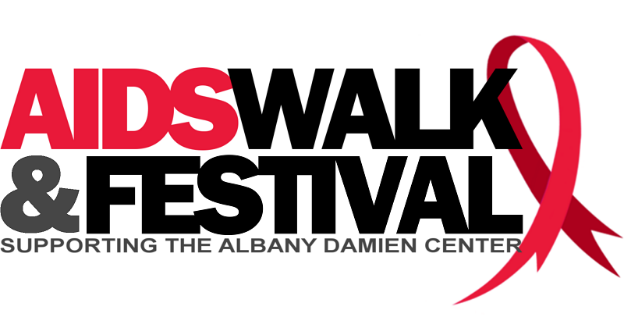 Date: Saturday, April 13, 2019Location: Washington Park Lakehouse, Albany, NY Set-up Time: 10 AMBreakdown: 3 PMExpected attendance: 	400-500 people living with HIV/AIDS and those who provide direct support to them.	  Yes!  We would like to provide a table at Walk to END AIDS!Contact Name:	Title:	E-mail:	Cell-phone:	Company Name (to be listed on website and promotions)Provided: One 8 foot Table & 2 chairs.  We encourage vendors to bring lots of great educational giveaways!  Prices:Companies : $500Small Businesses:** $250    $100Nonprofit Organizations: $100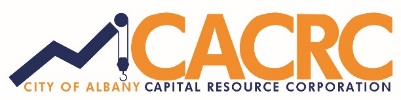 ** discounted table rates for local businesses thanks to 
     City of Albany Capital Resource Corporation (CACRC)              Please remit payment per table payable to by March 29, 2019: Albany Damien CenterMemo Line: AIDS Walk & Festival Table728 Madison Avenue, Suite 100 Albany, NY 12208                                                                                                    To register online please follow these steps: Visit this link: https://albanydamiencenter.z2systems.com/np/clients/albanydamiencenter/eventRegistration.jsp?event=19& Click Register as an OrganizationInput main contact’s informationIndicate number of people tabling (If known) by choosing number of attendees. On the following page, select applicable table option for Attendee 1 and mark additional people as attendees. If you selected multiple tables, you will be charged for more than 1 table. If you have any questions, please contact Nick Cramer at NickC@albanydamiencenter.org.